Publicado en  el 16/04/2015 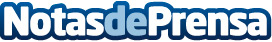 ABANCA y AKIWIFI se alían para facilitar el acceso al crédito de futuros franquiciadosDatos de contacto:Nota de prensa publicada en: https://www.notasdeprensa.es/abanca-y-akiwifi-se-alian-para-facilitar-el_1 Categorias: Franquicias Finanzas Telecomunicaciones E-Commerce http://www.notasdeprensa.es